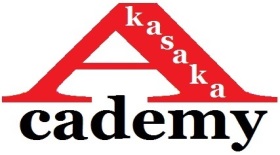 　　先日はお忙しい中お集まりいただきありがとうございました。協議会では活発な意見交換が行われ、幼小中それぞれの様子についても情報共有ができたと思います。特に、「幼小中で意識して育てるべき力」については、多くの意見をいただきました。改めて共有して、日々の指導に生かしていきましょう。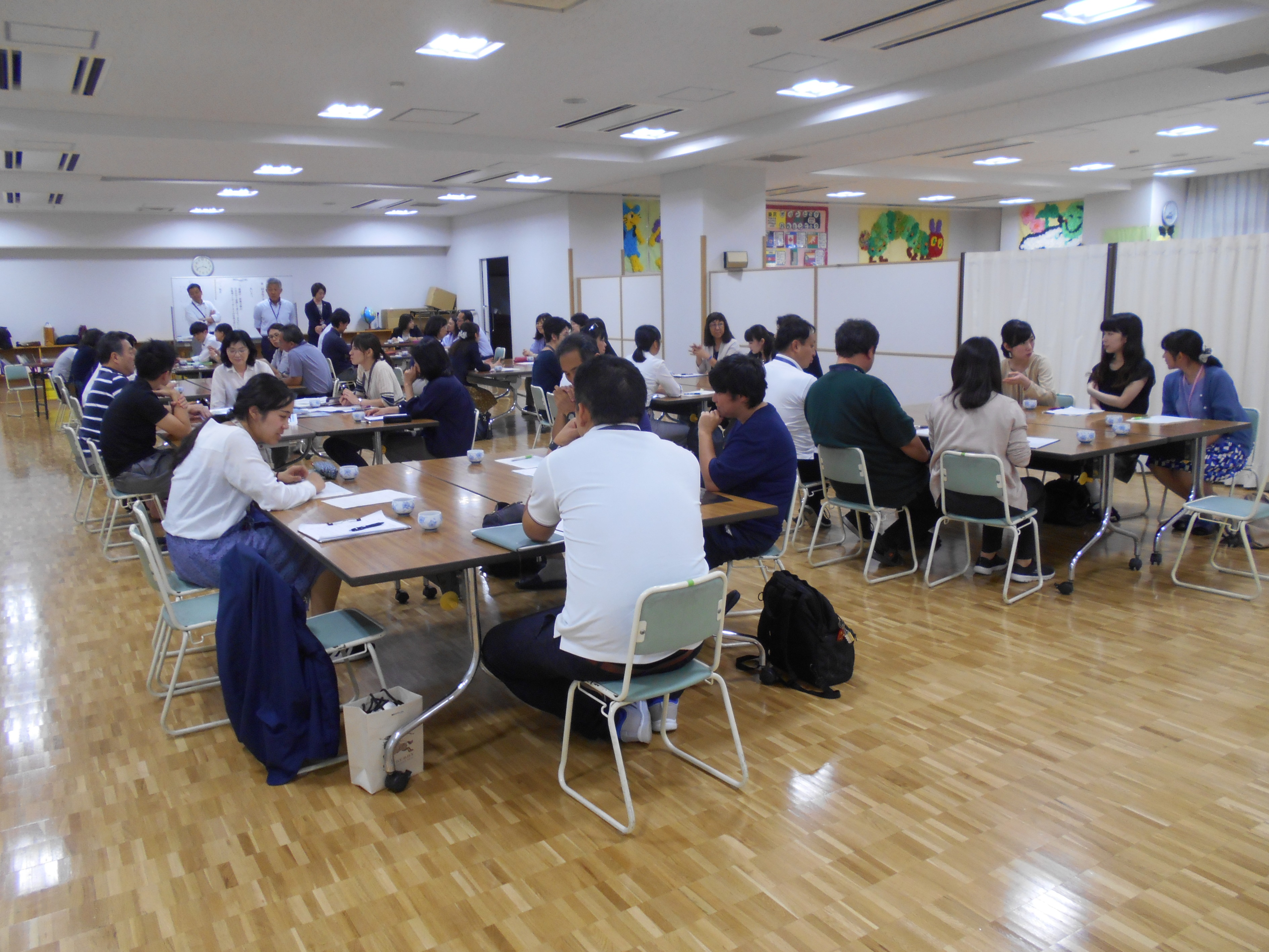 中之町幼稚園保育見学週間　　令和元年１１月１１日（月）～２９日（金）　研究会　　日時：令和元年１１月２１日（木）１４：４５～１６：１５　　　　　場所：中之町幼稚園２階遊戯室　　　　　内容：講演「集団適応が難しい子供たちへの支援」講師　リソースone 上原芳枝先生令和元年１０月２日(水)赤坂小学校　